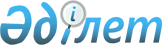 Об утверждении Перечня налогоплательщиков, подлежащих мониторингу крупных налогоплательщиковПриказ Министра финансов Республики Казахстан от 14 декабря 2018 года № 1082. Зарегистрирован в Министерстве юстиции Республики Казахстан 21 декабря 2018 года № 17992.      Примечание РЦПИ!
Вводится в действие с 01.01.2019.       В соответствии с пунктом 3 статьи 130 Кодекса Республики Казахстан от 25 декабря 2017 года "О налогах и других обязательных платежах в бюджет" (Налоговый кодекс) ПРИКАЗЫВАЮ:       1. Утвердить прилагаемый перечень налогоплательщиков, подлежащих мониторингу крупных налогоплательщиков.      2. Комитету государственных доходов Министерства финансов Республики Казахстан в установленном законодательством порядке обеспечить:      1) государственную регистрацию настоящего приказа в Министерстве юстиции Республики Казахстан;      2) в течение десяти календарных дней со дня государственной регистрации настоящего приказа направление его на казахском и русском языках в Республиканское государственное предприятие на праве хозяйственного ведения "Республиканский центр правовой информации" Министерства юстиции Республики Казахстан для официального опубликования и включения в Эталонный контрольный банк нормативных правовых актов Республики Казахстан;      3) размещение настоящего приказа на интернет-ресурсе Министерства финансов Республики Казахстан;      4) в течение десяти рабочих дней после государственной регистрации настоящего приказа в Министерстве юстиции Республики Казахстан представление в Департамент юридической службы Министерства финансов Республики Казахстан сведений об исполнении мероприятий, предусмотренных подпунктами 1), 2) и 3) настоящего пункта.      3. Настоящий приказ вводится в действие с 1 января 2019 года и подлежит официальному опубликованию. Перечень налогоплательщиков, подлежащих мониторингу крупных налогоплательщиков       Сноска. Перечень с изменениями, внесенными приказом Первого заместителя Премьер-Министра РК – Министра финансов РК от 29.05.2019 № 503 (вводится в действие по истечении десяти календарных дней после дня его первого официального опубликования).© 2012. РГП на ПХВ Республиканский центр правовой информации Министерства юстиции Республики Казахстан      Министр       Министр А. СмаиловУтвержден
приказом Министра финансов
Республики Казахстан
от 14 декабря 2018 года № 1082Утвержден
приказом Министра финансов
Республики Казахстан
от 14 декабря 2018 года № 1082Утвержден
приказом Министра финансов
Республики Казахстан
от 14 декабря 2018 года № 1082№ п/пНаименование налогоплательщикаБизнес-идентификационный номер1231.Акционерное общество "Altyntau Kokshetau"1010400112562.Акционерное общество "Горно-металлургический концерн "КАЗАХАЛТЫН"9909400031763.Товарищество с ограниченной ответственностью "Семизбай-U"0612400006044.Товарищество с ограниченной ответственностью "Астана-Нан"9901400002855.Акционерное общество "ЕПК Степногорск"9906400002836.Товарищество с ограниченной ответственностью "RG Gold"1307400053697.Акционерное общество "Транснациональная компания "Казхром"9510400000698.Акционерное общество "СНПС - Актобемунайгаз"9312400010609.Товарищество с ограниченной ответственностью "Актюбинская медная компания"04034000866710.Товарищество с ограниченной ответственностью "Казахойл Актобе"99094000291411.Товарищество с ограниченной ответственностью "Восход Хром"06074000387212.Товарищество с ограниченной ответственностью "АНВАР"93034000064813.Акционерное общество "Актюбинский завод хромовых соединений"95064000040414.Акционерное общество "КМК Мунай"04044000020915.Товарищество с ограниченной ответственностью "Коппер Текнолоджи"03114000533916.Товарищество с ограниченной ответственностью "Актюбинский рельсобалочный завод"13024001624717.Товарищество с ограниченной ответственностью "КАЗАХТУРКМУНАЙ"98024000381618.Товарищество с ограниченной ответственностью "Восток нефть и сервисное обслуживание"02014000117319.Товарищество с ограниченной ответственностью "Лучшее решение"10084001182720.Товарищество с ограниченной ответственностью Казахстанско-Китайская буровая компания "Великая стена"99114000448921.Товарищество с ограниченной ответственностью "Сагиз Петролеум Компани"01024000500922.Актюбинский филиал компании "Алтиес Петролеум Интернэшнл Б.В."01024100132923.Товарищество с ограниченной ответственностью "Восход-Oriel"04114000405524.Товарищество с ограниченной ответственностью "Джей Ти Ай Казахстан"07044000130125.Товарищество с ограниченной ответственностью "Филип Моррис Казахстан"04044000034826.Товарищество с ограниченной ответственностью "Caspian Offshore Construction Realty" (Каспиан Оффшор Констракшн Реалти)04054000125027.Товарищество с ограниченной ответственностью "Компания Фудмастер-Трэйд"05044000120928.Товарищество с ограниченной ответственностью "Кайнар-АКБ"05114000244729.Акционерное общество "АЛЕЛЬ АГРО"98034000019130.Акционерное общество "АзияАгроФуд"05074000317731.Товарищество с ограниченной ответственностью "ПЕРВЫЙ ПИВЗАВОД"07094002437932.Товарищество с ограниченной ответственностью "Kagazy Recycling"06044000249733.Товарищество с ограниченной ответственностью "Тенгизшевройл"93044000092934.Филиал "Норт Каспиан Оперейтинг Компани Н.В."00024100087435.Филиал "Total E&P Kazakhstan" / "Тоталь Э энд П Казахстан" в Республике Казахстан93084100043336.Филиал корпорации "ЭксонМобил Казахстан Инк." в Республике Казахстан97044100030737.Филиал частной компании с ограниченной ответственностью "КМГ Кашаган Б.В." в Республике Казахстан06044100717638.Филиал фирмы "Shell Kazakhstan Development BV" - "Шелл Казахстан Девелопмент БВ" в Республике Казахстан97124100184639.Филиал Аджип Каспиан Си Б.В.95124100067640.Филиал "КННК Казахстан Б.В."13094101427141.Филиал "ИНПЕКС НОРТ КАСПИАН СИ, ЛТД." в Республике Казахстан98114100060842.Акционерное общество "Эмбамунайгаз"12024002111243.Акционерное общество "Каспийский Трубопроводный Консорциум - К"97034000042744.Товарищество с ограниченной ответственностью "Атырауский нефтеперерабатывающий завод"04074000053745.Филиал "СИЧИМ С.п.А., Казахстан"03094100276246.Товарищество с ограниченной ответственностью "Консорциум "ISKER"05084000172947.Акционерное общество "Матен Петролеум"10094000227748.Товарищество с ограниченной ответственностью "Сенимди Курылыс"00114000102349.Товарищество с ограниченной ответственностью "Сервисное буровое предприятие "КазМунайГаз- Бурение"97114000032350.Товарищество с ограниченной ответственностью "KMG Nabors Drilling Company" (КМГ Нэйборс Дриллинг Компани)10014001482651.КАЗАХСТАНСКИЙ ФИЛИАЛ "SINOPEC Engineering (Group) Co.,Ltd"10024100744652.Филиал Компании "Консолидейтед Контрактинг Инжиниринг & Прокьюрмент С.А.Л. - Офшор "Consolidated Contracting Engineering & Procurement S.A.L. - Offshore" в городе Атырау04054100217553.Товарищество с ограниченной ответственностью "Sarens Kazakhstan" (Саренс Казахстан)14014002389254.Товарищество с ограниченной ответственностью "ЮСС Супорт Сервисез"02024000080255.Товарищество с ограниченной ответственностью "Идеал Маркет"05084000216256.Товарищество с ограниченной ответственностью "Мунай Сервис,ЛТД"99114000244257.Филиал юридического лица Атырауский филиал "ЕНКА Иншаат ве Санаи Аноним Ширкети "97054100068858."ФИЛИАЛ КОМПАНИИ С ОГРАНИЧЕННОЙ ОТВЕТСТВЕННОСТЬЮ БЕЙКЕР ХЬЮЗ СЕРВИСЕЗ ИНТЕРНЕШНЛ ЛЛСи (BAKER HUGHES SERVICES INTERNATIONAL LLC) В КАЗАХСТАНЕ"98044100150559.Товарищество с ограниченной ответственностью "Денхолм-Жолдас"99064000078960.Акционерное общество "Атырауская теплоэлектроцентраль"97074000226761.Товарищество с ограниченной ответственностью "Казцинк"97014000021162.Товарищество с ограниченной ответственностью "Востокцветмет"14074001282963.Акционерное общество "АЗИЯ АВТО"02124000184364.Акционерное общество "Усть-Каменогорский титано-магниевый комбинат"95094000017865.Акционерное общество "Финансово-инвестиционная корпорация "Алел"04114000578766.Акционерное общество "Каражыра"02124000040967.Товарищество с ограниченной ответственностью "ЭЙКОС"96014000015068.Акционерное общество "БИПЭК АВТО Казахстан"09124000801069.Товарищество с ограниченной ответственностью "Бухтарминская цементная компания"97024000453570.Товарищество с ограниченной ответственностью "Усть-Каменогорская ТЭЦ"03054000053871.Товарищество с ограниченной ответственностью "Производственная компания "Цементный завод Семей"02124000002272.Акционерное общество "Усть-Каменогорская птицефабрика"93034000026173.Акционерное общество "Восточно-Казахстанская региональная энергетическая компания"99034000299274.Акционерное общество "Ульбинский металлургический завод"94104000009775.Акционерное общество "Орика-Казахстан"00064000381876.Акционерное общество "БТА Банк"97014000024177.Акционерное общество "Народный сберегательный банк Казахстана"94014000038578.Акционерное общество "Kaspi Bank"97124000131579.Товарищество с ограниченной ответственностью "Азиатский Газопровод"08024001306280.Акционерное общество "Единый накопительный пенсионный фонд"97124000211581.Акционерное общество "Банк "Bank RBK"92044000110282.Дочерний Банк Акционерное Общество "Сбербанк России"93074000013783.Акционерное общество "Дочерняя страховая компания Народного банка Казахстана "Халык-Казахинстрах"98104000108284.Акционерное общество "Эйр Астана"01094000016285.Акционерное общество "Technodom Operator" (Технодом Оператор)12114000804586.Товарищество с ограниченной ответственностью "Торговая Компания "Мегаполис-Казахстан"96074000012287.Товарищество с ограниченной ответственностью "ЕР САЙ Каспиан Контрактор"03104000317088.Товарищество с ограниченной ответственностью "Magnum Cash&Carry"08104000432689.Акционерное общество "АТФБанк"95114000015190.Акционерное общество "Банк ЦентрКредит"98064000009391.Товарищество с ограниченной ответственностью "KAZ Minerals Aktogay" (КАЗ Минералз Актогай)09084000602392.Товарищество с ограниченной ответственностью "Arena S" (Арена S)09084001377093.Акционерное общество "Кселл"98054000287994.Товарищество с ограниченной ответственностью "Sinooil"05094000801695.Товарищество с ограниченной ответственностью "Газпром нефть-Казахстан"07054000919296.Товарищество с ограниченной ответственностью "Гелиос"99094000440597.Акционерное общество "Евразийский банк"95024000011298.Акционерное общество "НГСК КазСтройСервис"01074000137199.Товарищество с ограниченной ответственностью "Прима Дистрибьюшн"080940014531100.Дочерний банк акционерное общество "Хоум Кредит энд Финанс Банк"930540000147101.Товарищество с ограниченной ответственностью "Мобайл Телеком - Сервис"041140004799102.Товарищество с ограниченной ответственностью "КАЗФОСФАТ"991040000313103.Товарищество с ограниченной ответственностью "Казахская фармацевтическая компания "МЕДСЕРВИС ПЛЮС"971240001494104.Товарищество с ограниченной ответственностью Совместное предприятие "Кока-Кола Алматы Боттлерс"010140000669105.Товарищество с ограниченной ответственностью "Скиф Трейд"020340002288106.Товарищество с ограниченной ответственностью "Дочерняя организация Китайской нефтяной инженерно-строительной группы"000240002706107.Товарищество с ограниченной ответственностью "Apple City Distributors"060840003599108.Акционерное общество "Нурбанк"930940000164109.Акционерное общество "Страховая компания "Евразия"950540000024110.Товарищество с ограниченной ответственностью "САТ-Сентрал Азия Трейдинг"960440001050111.Акционерное общество Дочерний Банк "Альфа-Банк"941240000341112.Акционерное общество "Алматинские электрические станции"060640001713113.Акционерное общество "AsiaCredit Bank (АзияКредит Банк)"920140000508114.Акционерное общество "Жилищный строительный сберегательный банк Казахстана"030740001404115.Товарищество с ограниченной ответственностью Иностранное предприятие "Борусан Макина Казахстан"991040001450116.Товарищество с ограниченной ответственностью "Центральноазиатская Сахарная Корпорация"090140012994117.Акционерное общество "Евразиан Фудс Корпорэйшн"940540001140118.Акционерное общество "Рахат"920540000128119.Акционерное общество "Международный аэропорт Алматы"950440001445120.Товарищество с ограниченной ответственностью "RG Brands Kazakhstan"060440002605121.Товарищество с ограниченной ответственностью "Промстрой-Энерго"031040000364122.Товарищество с ограниченной ответственностью "Компания "UNEX STROY"020340001844123.Товарищество с ограниченной ответственностью "Gulser Computers" (Гулсер Компьютерс)081040013276124.Акционерное общество "Altyn Bank" (Дочерний банк China Citic Bank Corporation Limited)980740000057125.Акционерное общество "Алатау Жарық Компаниясы"960840000483126.Товарищество с ограниченной ответственностью "Кастинг"991040000303127.Акционерное общество "Страховая компания "Казкоммерц- Полис" (дочерняя организация АО "Казкоммерцбанк")991040003338128.Дочерняя организация Акционерное общество Банк ВТБ (Казахстан)080940010300129.Товарищество с ограниченной ответственностью "Carlsberg Kazakhstan (Карлсберг Казахстан)"981040000728130.Товарищество с ограниченной ответственностью "МЕТРО Кэш энд Керри"080740000861131.Товарищество с ограниченной ответственностью "Bazis Construction"980540001197132.Акционерное общество "Фонд развития предпринимательства "Даму"970840000277133.Товарищество с ограниченной ответственностью "Алматинские тепловые сети"060640007336134.Товарищество с ограниченной ответственностью "TURKUAZ MACHINERY" (ТУРКУАЗ МАШИНЕРИ)031040002102135.Товарищество с ограниченной ответственностью "TEMA RETAIL KZ" (ТЕМА РЕТЭЙЛ КЗ)100640002890136.Товарищество с ограниченной ответственностью "ТрансКом"001240000643137.Товарищество с ограниченной ответственностью "Микрофинансовая организация "KMF (КМФ)"061240001583138.Товарищество с ограниченной ответственностью "Alina Group"001040003521139.Товарищество с ограниченной ответственностью "CNLC International Kazakhstan Inc (КНЛК интернешнл Казахстан Инк)"020840001426140.Товарищество с ограниченной ответственностью "Вимм-Билль-Данн-Центральная Азия-Алматы"010940007912141.Товарищество с ограниченной ответственностью "The Caspian International Restaurants Company (Каспиан Интернэшнл Рестронгз Компани)"070440007370142.Акционерное общество "Волковгеология"940740001484143.Товарищество с ограниченной ответственностью " Масло-Дел "990240000368144.Товарищество с ограниченной ответственностью "М-Ломбард"010540000712145.Товарищество с ограниченной ответственностью "РАМСТОР КАЗАХСТАН"980640000182146.Акционерное общество "KazTransCom"960340000405147.Товарищество с ограниченной ответственностью "STYNERGY" ("СТИНЕРДЖИ")050640001632148.Товарищество с ограниченной ответственностью "КазФерроСталь"081240002931149.Товарищество с ограниченной ответственностью "Defacto Retail Store Kz" ("Дефакто Ретэйл Стор Кз")111140002262150.Акционерное общество "Компания Монтажспецстрой"940640000066151.Акционерное общество "АБДИ Компани"940940000116152.Товарищество с ограниченной ответственностью "Оптовый Клуб"041240005374153.Акционерное общество "Tengri Bank"950740000130154.Товарищество с ограниченной ответственностью "AAEngineering Group"931140000158155.Филиал компании "Халлибуртон Интернэшнл ГмбХ" в Республике Казахстан040641002931156.Акционерное общество "Электромонтаж"940940000691157.Акционерное общество "Capital Bank Kazakhstan"920140000143158.Товарищество с ограниченной ответственностью "Везерфорд Казахстан"021040001767159.Товарищество с ограниченной ответственностью "Ритейл Групп Казахстан"090940003479160.Товарищество с ограниченной ответственностью "KOTON Textile" ("КОТОН Текстиль")120440007114161.Товарищество с ограниченной ответственностью "КОКТЕМ"991240000737162.Товарищество с ограниченной ответственностью "ЭФКО АЛМАТЫ"150740001220163.Акционерное общество "Алма Телекоммуникейшнс Казахстан"940540000499164.Акционерное общество "Казахский институт нефти и газа"030140004289165.Акционерное общество "Казтелерадио"000540002083166.Товарищество с ограниченной ответственностью "Ер-Тай"010540000782167.Филиал компании с ограниченной ответственностью "Аджип Карачаганак Б.В."980741000518168.Товарищество с ограниченной ответственностью "КМГ Карачаганак"120540016236169.Акционерное общество "КТЖ-Грузовые перевозки"031040001799170.Акционерное общество "Национальная атомная компания "Казатомпром"970240000816171.Акционерное общество "Национальная компания "Қазақстан темір жолы"020540003431172.Акционерное общество "Национальная компания "КазМунайГаз"020240000555173.Акционерное общество "КазТрансГаз Аймак"020440001144174.Акционерное общество "Казахтелеком"941240000193175.Акционерное общество "КазТрансОйл"970540000107176.Акционерное общество "Цеснабанк"920140000084177.Акционерное общество "Интергаз Центральная Азия"970740000392178.Товарищество с ограниченной ответственностью "ҚазМұнайГаз Өнімдері"070740007153179.Акционерное общество "Национальная компания "ҚазАвтоЖол"090140000306180.Акционерное общество "ForteBank"990740000683181.Акционерное общество "Казахстанская компания по управлению электрическими сетями" (Кazakhstan Electricity Grid Operating Company) "KEGOC"970740000838182.Акционерное общество "Национальная компания "Астана ЭКСПО-2017"130140022307183.Товарищество с ограниченной ответственностью "КаР-Тел"980540000397184.Акционерное общество "Пассажирские перевозки"020540000922185.Акционерное общество "KTZ Express"020540016156186.Филиал Акционерного общества "Сембол Улусларарасы Ятырым Тарым Пейзаж Иншаат Туризм Санайи ве Тиджарет Аноним Ширкети" в городе Астана060741007950187.Товарищество с ограниченной ответственностью "Мечта Маркет"121040002914188.Акционерное общество "Қазтеміртранс"031040000572189.Акционерное общество "Транстелеком"991140001226190.Акционерное общество "КазАгроФинанс"991240000043191.Филиал Компании Arabtec Consolidated Contractors Limited в городе Астана131141013663192.Акционерное общество "Казпочта"000140002217193.Товарищество с ограниченной ответственностью "KAZPACO" (КАЗПАКО)011240001485194.Товарищество с ограниченной ответственностью "Integra Construction KZ"050840000334195.Товарищество с ограниченной ответственностью "АБК-Автодор НС"990140000661196.Товарищество с ограниченной ответственностью "Концерн "Найза-Қурылыс"000140002158197.Акционерное общество "Кедентранссервис"990840000825198.Акционерное общество "Национальные информационные технологии"000740000728199.Товарищество с ограниченной ответственностью "Стройинвест-СК"021240001030200.Акционерное общество "Астана-Энергия"041140002811201.Акционерное общество "Вагонсервис"040240005450202.Товарищество с ограниченной ответственностью "Қамқор Локомотив"030440000940203.Товарищество с ограниченной ответственностью "Логос Грейн"081140011987204.Акционерное общество "Нефтяная страховая компания"960440000716205.Товарищество с ограниченной ответственностью "Казахдорстрой"050640000298206.Товарищество с ограниченной ответственностью "ТЕМІРЖОЛ ЖӨНДЕУ"030140002252207.Товарищество с ограниченной ответственностью "Евразийская Группа"140440023625208.Акционерное общество "Республиканская Телерадиокорпорация "Казахстан"941240000311209.Товарищество с ограниченной ответственностью "Спортмастер Казахстан"110440015004210.Товарищество с ограниченной ответственностью "Казахавтодор"001140000590211.Акционерное общество "Международный аэропорт Астана"030340001539212.Товарищество с ограниченной ответственностью "Концерн "Цесна-Астык"921040000467213.Акционерное общество "Банк Kassa Nova"090740019001214.Акционерное общество "Авиакомпания "Евро-Азия Эйр"971040001526215.Товарищество с ограниченной ответственностью "Электровоз құрастыру зауыты"101040010793216.Товарищество с ограниченной ответственностью "Совместное предприятие КазГерСтрой"040540005719217.Акционерное общество "Военизированная железнодорожная охрана"011240002017218.Акционерное общество "Агентство "Хабар"980640000529219.Товарищество с ограниченной ответственностью "АҚ-ЖОЛ"030340003832220.Товарищество с ограниченной ответственностью "ПетроКазахстан Ойл Продактс"050140004649221.Акционерное общество "Авиакомпания "SCAT"030240005191222.Товарищество с ограниченной ответственностью "Стандарт Цемент"060440001181223.Товарищество с ограниченной ответственностью "АЛТЫН-ДАН"980440001758224.Товарищества с ограниченной ответственностью "Оңтүстік Жарық Транзит"050740003632225.Товарищество с ограниченной ответственностью "SMART-OIL"031040000999226.Акционерное общество "Жамбылская ГРЭС им. Т.И. Батурова"971040001407227.Товарищество с ограниченной ответственностью "Таразский металлургический завод"001240000029228.Карачаганак Петролиум Оперейтинг Б.В. Казахстанский филиал981141001567229.Филиал "Би Джи Карачаганак Лимитед (г.Аксай)"020941003629230.Филиал Компании "Шеврон Интернэшнл Петролеум Компани"980741001289231.Филиал "ЛУКОЙЛ Оверсиз Карачаганак Б.В."010541004364232.Товарищество с ограниченной ответственностью "Жаикмунай"970340003085233.Товарищество с ограниченной ответственностью "Нефтестройсервис ЛТД"010740001502234.Акционерное общество "Конденсат"921040000053235.Товарищество с ограниченной ответственностью "UNISERV"020140002290236.Товарищество с ограниченной ответственностью "Торговый дом "Кама-Казахстан"070140003852237.Товарищество с ограниченной ответственностью "Карат"930240000268238.Акционерное общество "АрселорМиттал Темиртау"951140000042239.Товарищество с ограниченной ответственностью "Корпорация Казахмыс"050140000656240.Товарищество с ограниченной ответственностью "KAZAKHMYS SMELTING (КАЗАХМЫС СМЭЛТИНГ)"110440001807241.Акционерное общество "Шубарколь комир"020740000236242.Товарищество с ограниченной ответственностью "Kazakhmys Energy" (Казахмыс Энерджи)110140012821243.Акционерное общество "Жайремский горно-обогатительный комбинат"940940000255244.Акционерное общество Иностранное Предприятие "Эфес Казахстан"971040000974245.Товарищество с ограниченной ответственностью "Караганда Энергоцентр"081140015375246.Товарищество с ограниченной ответственностью "Nova Цинк"970240000334247.Товарищество с ограниченной ответственностью "Горно-рудные технологии"081040018217248.Акционерное общество "Central Asia Cement"980940003108249.Акционерное общество "Евразиан Фудс"940140001234250.Акционерное общество "Шубарколь Премиум"130440022185251.Товарищество с ограниченной ответственностью "Разрез Молодежный"150340015464252.Акционерное общество "Темиртауский электрометаллургический комбинат"941140001633253.Товарищество с ограниченной ответственностью "ОРКЕН"050140001773254.Акционерное общество "Карцемент"051140008189255.Товарищество с ограниченной ответственностью "Қарағанды Жарық"021140000722256.Товарищество с ограниченной ответственностью "Вираж Сервис Караганда"081140001652257.Акционерное общество "Соколовско-Сарбайское горно-обогатительное производственное объединение"920240000127258.Товарищество с ограниченной ответственностью "СарыаркаАвтоПром"100540013595259.Акционерное общество "ВАРВАРИНСКОЕ"950840000144260.Акционерное общество "Баян Сулу"930940000055261.Акционерное общество "Костанайские минералы"910540000047262.Товарищество с ограниченной ответственностью "Комаровское горное предприятие"120540007504263.Товарищество с ограниченной ответственностью "Совместное предприятие "Казгермунай"940240000021264.Акционерное общество "ПетроКазахстан Кумколь Ресорсиз"940540000210265.Товарищество с ограниченной ответственностью "Байкен-U"060340009857266.Товарищество с ограниченной ответственностью Совместное предприятие "Куатамлонмунай"941040001055267.Акционерное общество "Нефтяная Компания "КОР"991140000357268.Товарищество с ограниченной ответственностью "Кызылкум"050540001926269.Акционерное общество "СНПС- Ай Дан Мунай"030640005443270.Товарищество с ограниченной ответственностью "Кумколь Транс Сервис"050740006290271.Филиал Компании "Маерск Ойл Казахстан ГмбХ"000941000344272.Филиал "Оман Ойл Компани Лимитед" в городе Актау980241003732273.Филиал "Партекс (Казахстан) Корпорэйшн" в Республике Казахстан980541003773274.Акционерное общество "Мангистаумунайгаз"990140000483275.Акционерное общество "Озенмунайгаз"120240020997276.Акционерное общество "Каражанбасмунай"950540000524277.Товарищество с ограниченной ответственностью "Мангистауский атомный энергетический комбинат-Казатомпром"030240000329278.Акционерное общество "КазАзот"051140001409279.Товарищество с ограниченной ответственностью "Бургылау"971040000706280.Товарищество с ограниченной ответственностью "Каракудукмунай"060440002942281.Товарищество с ограниченной ответственностью "Oil Services Company"020540003223282.Товарищество с ограниченной ответственностью "Инженерная Буровая Компания "Си Бу" (Актау)040140004558283.Товарищество с ограниченной ответственностью "МУНАЙГАЗКУРЫЛЫС"050540008349284.Товарищество с ограниченной ответственностью "КЕН-САРЫ"010740000600285.Товарищество с ограниченной ответственностью "Oil Construction Company"020640002982286.Товарищество с ограниченной ответственностью "ОзенМунайСервис"160940026285287.Филиал Акционерного Общества "Дженгиз Иншаат Санайи Ве Тиджарет Аноним Ширкети" в городе Актау140741024075288.Товарищество с ограниченной ответственностью "Казахский газоперерабатывающий завод"061040003532289.Товарищество с ограниченной ответственностью "Argymak TransService"041140003196290.Товарищество с ограниченной ответственностью "Казахстан Каспиан Оффшор Индастриз"080740018973291.Товарищество с ограниченной ответственностью "ОЙЛ ТРАНСПОРТ КОРПОРЕЙШЭН"010840003679292.Товарищество с ограниченной ответственностью "КаспийЦемент"060440004295293.Товарищество с ограниченной ответственностью "Морская нефтяная компания "КазМунайТениз"030340001806294.Товарищество с ограниченной ответственностью "KAZ Minerals Bozshakol" (КАЗ Минералз Бозшаколь)090540005490295.Акционерное общество "Казахстанский электролизный завод"050340001374296.Акционерное общество "Евроазиатская энергетическая корпорация"960340000148297.Товарищество с ограниченной ответственностью "Экибастузская ГРЭС-1 имени Булата Нуржанова"960840000532298.Товарищество с ограниченной ответственностью "Павлодарский нефтехимический завод"001140000362299.Товарищество с ограниченной ответственностью "Богатырь Комир"970340000843300.Товарищество с ограниченной ответственностью "KSP Steеl" ("КейЭсПи Стил")070140004107301.Акционерное общество "ПАВЛОДАРЭНЕРГО"020640000163302.Акционерное общество "Станция Экибастузская ГРЭС-2"000940000220303.Товарищество с ограниченной ответственностью "KBI Energy"010340001055304.Товарищество с ограниченной ответственностью "Проммашкомплект"061140001916305.Товарищество с ограниченной ответственностью "Компания Нефтехим LTD" ("Компания Нефтехим ЛТД")050340008857306.Товарищество с ограниченной ответственностью "УПНК-ПВ"111240008552307.Акционерное общество "Алюминий Казахстана"940140000325308.Акционерное общество "СевКазЭнерго"990140000186309.Товарищество с ограниченной ответственностью"Казахстанско-французское совместное предприятие "Катко"981040001439310.Товарищество с ограниченной ответственностью "САУТС-ОЙЛ"060440001855311.Товарищество с ограниченной ответственностью "СОВМЕСТНОЕ ПРЕДПРИЯТИЕ "ЮЖНАЯ ГОРНО-ХИМИЧЕСКАЯ КОМПАНИЯ"140840001183312.Товарищество с ограниченной ответственностью "Каратау"050740004185313.Товарищество с ограниченной ответственностью "Торгово-транспортная компания"060440001914314.Товарищество с ограниченной ответственностью "Совместное предприятие "ИНКАЙ"960340001136315.Акционерное общество "Химфарм"931240000335316.Товарищество с ограниченной ответственностью "Казатомпром - SaUran"150540001510317.Акционерное общество "Кентауский трансформаторный завод"940140001056318.Товарищество с ограниченной ответственностью "Отау-Строй"040140001989319.Товарищество с ограниченной ответственностью "Добывающее предприятие "ОРТАЛЫК"110240020102320.Акционерное общество "Казахстанско-Российско-Кыргызское совместное предприятие с иностранными инвестициями "ЗАРЕЧНОЕ"030140000870321.Акционерное общество "ШЫМКЕНТЦЕМЕНТ"931240000022322.Товарищество с ограниченной ответственностью "КазРосГаз"060640006784323.Филиал компании "Шлюмберже Лоджелко Инк." в Республике Казахстан"010641000226324.Товарищество с ограниченной ответственностью "Болашак-Атырау"001240000920325.Акционерное общество "Каспий нефть"970140000112326.Филиал корпорации "СNPC Интернешионал (Бузачи) Б.В." в городе Актау980641001493327.Казахстанский филиал компании "Нельсон Петролеум Бузачи Б.В."990341000901328.Акционерное общество "Тургай-Петролеум"950840000065329.Товарищество с ограниченной ответственностью "БРИТИШ АМЕРИКАН ТОБАККО КАЗАХСТАН ТРЕЙДИНГ"030440001818330.Акционерное общество "Ситибанк Казахстан"980540003232331.Филиал "Fluor Kazakhstan Inc. (Флюор Казахстан Инк.)"090641017443332.Филиал "Сайпем Казахстан Филиал" акционерного общества "Сайпем S.p.A"920941000346333.Товарищество с ограниченной ответственностью "Кольжан"010540000287334.Акционерное общество "Совместное предприятие "Акбастау"061140001976335.Товарищество с ограниченной ответственностью "Империал Тобако Казахстан"021040006064336.Акционерное общество "Кокшетауские минеральные воды"950440000010